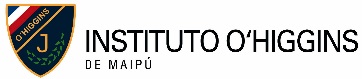 Lista de Útiles 3º Año  BásicoTemporada Escolar 2022LENGUAJE Y COMUNICACIÓN1 Cuaderno 100 hojas, cuadro grande. Forro rojo. Universitario.1 Diccionario de la lengua española. Se sugiere Sopena,  Aristos Junior.1 Carpeta.MATEMÁTICA1 Cuaderno  100 hojas, cuadro grande. Forro azul. Universitario1 regla 20 cm.1 transportadorCIENCIAS NATURALES1 Cuaderno 100 hojas, cuadro grande. Forro verde, Universitario.HISTORIA, GEOGRAFÍA Y CIENCIAS SOCIALES1 Cuaderno Universitario 100 hojas, cuadro grande. Forro morado.INGLÉS1 Cuaderno College 100 hojas, cuadro grande.  Forro rosado.Se sugiere Texto: Learn With US 3; Student Book / Workbook pack Ed. Oxford.1 set fundas transparentes.1 plumón pizarra.RELIGIÓN1 Cuaderno College 60 hojas, cuadro grande. Forro amarillo.TECNOLOGÍA1 Cuaderno College 60 hojas, cuadro grande.  Forro café.Otros materiales serán solicitados acorde a los trabajos realizados durante el año.ARTES VISUALESCroquera N° 33 oficio.Otros materiales serán solicitados acorde a los trabajos realizados durante el año.MÚSICA1 Cuaderno College 60 hojas, cuadro grande.  Forro celeste.Metalófono cromático  22 notas , para 2°semestre.MATERIALES DE USO ANUAL (Artes Visuales y Tecnología). SÓLO SE DEBERÁN  TRAER CUANDO SE SOLICITEN.1 Caja de lápices scripto.1 Caja de lápices de  cera.1 Caja de plasticina.10  Pegamentos en barra de 22 grs. (aprox. 1 por mes)1 block médium Nº 99 1/8 1 Block chico1 Caja de témpera de 12 colores.2 pinceles Nº 6 y Nº 12.1 Estuche Cartulinas1 Estuche Goma Eva2 paquetes papel lustre 10 x 10.ORIENTACIÓN1 Cuaderno college de 60 hojas cuadro grande, forro blanco.EDUCACIÓN FÍSICABuzo del colegio.Polera del colegio.Zapatillas deportivas. (no planas)Útiles de aseo (peineta, jabón, toalla).1 balón de goma.Otros:10 fundas plásticas, Tamaño oficio.3 láminas para termolaminar (ideal 0,5 mm.)SE SOLICITA A LOS APODERADOS QUE LOS ALUMNOS DIARIAMENTE MANEJEN SU ESTUCHE COMPLETO CON LOS SIGUIENTES ÚTILES:2 Lápices grafito (no portamina)1 Goma de borrar.1 Caja de lápices de 12 colores grandes 1 Sacapuntas , con recolector.1 Regla de 20 centímetros.1 Barra de pegamento.1 Tijera punta roma.1 lápiz bicolor rojo – azul. 1 destacador.IMPORTANTETodo material enviado debe venir MARCADO CON EL NOMBRE y curso del alumno. Durante el transcurso del año pudiesen solicitarse otros tipos de materiales.Durante el segundo semestre pudiera solicitarse material que necesita ser renovado.Los cuadernos  de Lenguaje, Matemática, Historia y Geografía y Ciencias Naturales.deben venir en la mochila del alumno desde el primer día de clases, según horario.Se solicita encarecidamente a  los apoderados comprar los cuadernos solicitados, según formato.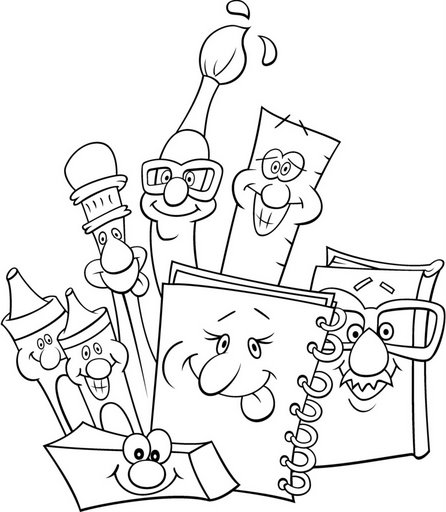 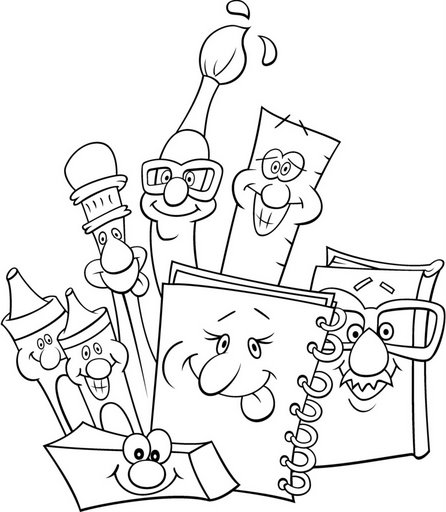 